Задание № 1 Тесты (20 баллов)Какова цель управленческого учета?проведение анализа безубыточности; учет и калькулирование себестоимости продукции;составление финансовой отчетности;оценка финансового состояния.Как меняются совокупные переменные затраты при увеличении объёма производства?увеличиваются;уменьшаются;не изменяются; остаются постоянными.Что является основным преимуществом закупки «точно в срок»?тесная взаимосвязь с поставщиком;обеспечивает низкий уровень запасов;цена не имеет значения;экономия на инвестициях.В каком документе представлена структура и распределение рабочего времени работника:карточка заказа;хронокарта;табель рабочего времени;ведомость оплаты труда.Определите величину постоянных накладных расходов, если время работы оборудования – 2000 часов, общие накладные расходы – 160 000 у.е., ставка переменных накладных расходов на 1 ч. работы – 4 у.е.:240 000 у.е.;42 000 у.е.;220 000 у.е.;80 000 у.е..Как называются расходы на производство продукции, кроме прямых материальных и трудовых? непроизводственные расходы;накладные производственные расходы; непроизводственные накладные расходы;непредвиденные расходы.Что необходимо выбрать в качестве базы распределения косвенных расходов между отдельными видами продукции (работ, услуг) в материалоемких производствах?количество изготовленных изделий каждого вида;стоимость материальных ресурсов, необходимых для изготовления каждого вида изделия;количество машино-часов, отработанных оборудованием в связи с производством изделия каждого вида;количество человеко-часов.На выходе процесса получаются два совместно производимых продукта: А и В, а также один побочный продукт. Продукт В можно отправить на дальнейшую переработку и за счет этого повысить стоимость его реализации. Чтобы менеджеры могли принять обоснованное решение по поводу целесообразности этой дополнительной переработки, укажите, какое одно из следующих положений является релевантным:доля общих затрат на переработку, начисляемая на продукт В;стоимость реализации продукта А и побочного продукта;количество всех трех продуктов в точке разделения;расходы на дополнительную переработку продукта В и в результате этого прирост выручки от реализации. Где применяется попроцессный метод учета затрат?предприятия с единичным типом организации производства, например, в отраслях тяжелого машиностроения;отрасли с массовым характером производства, например, в добывающих отраслях промышленности;отрасли с серийным и поточным производством;сферы производства уникальных товаров.Какой частный бюджет является отправной точкой в процессе разработки генерального бюджета?бюджет коммерческих расходов;бюджет продаж;бюджет производства;бюджет себестоимости реализованной продукции;Выручка от реализации услуг предприятия составила: в июле – 130 000 у.е., августе – 150 000 у.е., в сентябре – 140 000 у.е. Из опыта поступления денег известно, что 70% дебиторской задолженности гасится на следующий месяц после оказания услуг, 25% - через два месяца, а 5% не гасятся вовсе. В сентябре на расчетный счет предприятия поступят:137 500 у.е.;120 000 у.е.;140 000 у.е.;128 500 у.е..База распределения общепроизводственных расходов при позаказном методе учета затрат определяется организацией:в соответствии с налоговым законодательством;самостоятельно, исходя из специфических особенностей своей деятельности;в соответствии с МСФО;в соответствии с нормами амортизации.Постоянные затраты предприятия за месяц составили 20 000 у.е., а переменные – 10 у.е. за штуку. Цена изделия – 30 у.е. за штуку. Определите маржинальный доход предприятия при производстве 8000 изделий:180 000 у.е.;110 000 у.е.;160 000 у.е.;150 000 у.е.Продукты X,Y,B реализованы в объеме 80%. Сумма комплексных затрат на производство совместных продуктов X,Y,B составила 20 000 у.е. Рассчитайте стоимость запасов по продуктам на основе метода стоимости реализации в точке разделения:Продукт Х – 4000 у.е., Продукт Y – 6 000у.е., Продукт В – 800 у.е.;Продукт Х – 1200 у.е., Продукт Y –1600 у.е., Продукт В – 2000у.е.;Продукт Х – 1600 у.е., Продукт Y – 1600 у.е., Продукт В – 800 у.е.;Продукт Х – 800у.е., Продукт Y – 4000 0у.е., Продукт В – 4 000у.е.В чем заключается особенность применения ценовой политики «снятия сливок»?низкая цена на товар, отсутствие на рынке субститутов, низкий уровень конкуренции;высокая цена на товар, наличие на рынке субститутов, низкий уровень конкуренции; высокая цена на товар, отсутствие на рынке субститутов, высокий уровень конкуренции;высокая цена на товар, отсутствие на рынке субститутов, низкий уровень конкуренции.На какой фазе жизненного цикла проекта осуществляется реализация плана проекта?инициализация;планирование;выполнение;контроль.Компания на входе процесса потребляет 12 000 кг сырья, а на выходе процесса получает продукт в объеме 10 000 кг и нормативные потери в размере 2000 кг. Какова себестоимость 1 кг готового продукта?10 у.е.;12 у.е.;11 у.е.;13 у.е. Компания ХХХ производит только один продукт, который она продает за 16 у.е. за штуку. Постоянные издержки равны 76 800 у.е.  в месяц и вклад в прибыль в общих поступлениях от реализации продукции — 40%. За отчетный период, когда фактические поступления от реализации составили 224 000 у.е., маржа безопасности ХХХ в единицах была равна:2000;6000;8000;12 000.Что относится к запасам компании?деньги, ценные бумаги;сырье и готовая продукция;машины и оборудование, не предназначенные для продажи;фиксированные активы.Имеется следующая информация для анализа оптимальной партии заказа:Чему равен экономичный размер заказа?72,2 т;82,8 т;92,2 т; 90т.Задача № 1  (20 баллов)Компания Alpha производит молотые специи.  Департамент учета и отчетности для оценки запасов использует метод полного поглощения затрат. В целях оценки затрат и формирования отчета о прибылях и убытках бухгалтерия подготовила информацию о производственных расходах на изготовление 1 кг специй. В качестве базы распределения накладных расходов используется объем готовой продукции.Задание 1 (10 баллов): Подготовьте карточку нормативных затрат на основе нормативного метода учета затрат.Задание 2 (5 баллов):Произведите оценку запасов на конец периода.Задание 3 (5 баллов):Дайте определение непроизводственным издержкам компании.РЕШЕНИЕ к Заданию 1 (10 баллов):Карта нормативных затратРЕШЕНИЕ к Заданию 2 (5 баллов):Оценка запасовРЕШЕНИЕ к Заданию 3 (5 баллов):Непроизводственные затраты часто подразделяются на две категории: сбытовые расходы и административные расходы. Непроизводственные затраты часто также называют «сбытовыми, общими и административными расходами» (selling, general, and administrative — SG&A).Сбытовые расходы включают в себя все расходы компании, связанные с выполнением заказов потребителей и доставкой им готовой продукции. К ним относятся затраты на рекламу, транспортировку, выплату комиссионных, оплату труда соответствующих работников и хранение готовой продукции.Административные расходы включают в себя все расходы, связанные с общим управлением организацией в целом, за исключением сфер производства и сбыта. К ним относятся: оплата труда руководителей, специалистов и служащих, расходы на ведение учета, делопроизводство, поддержание связей с общественностью.Задача № 2 (20 баллов)Годовой объем производства Компании Zeta составил: продукт Х – 20 тыс. шт.; продукт Y – 30 тыс. шт., реализуемых по цене 400 и 500 у.е. за штуку соответственно. Для попроцессной калькуляции себестоимости продукции на основе метода ABC бухгалтерским департаментом была подготовлена следующая информация:
Информация о накладных расходах и их драйверахЗадание 1 (10 баллов):Рассчитайте для каждого продукта ставки драйверов накладных расходов используя метод попроцессного калькулирования ABC.Задание 2 (5 баллов):По каждому продукту рассчитайте производственные накладные расходы на одну единицу готовой продукции.Задание 3 (5 баллов):Что относится к невозвратным затратам?РЕШЕНИЕ к Заданию 1 (10 баллов):Оценка драйвераРЕШЕНИЕ к Заданию 2 (5 баллов):Оценка накладных производственных затратРЕШЕНИЕ к Заданию 3 (5 баллов):Невозвратные затраты — это затраты, которые уже понесены, а их величина не может быть изменена при любом решении, которое принимается сейчас или будет принято в будущем. Поскольку величина невозвратных затрат не может быть изменена при любом решении, они не являются дополнительными затратами. Поэтому при принятии решений невозвратные затраты могут игнорироваться.Задача № 3 (20 баллов)На предприятии ХХХ запланирован следующий объем продаж:	Январь – 2 000 ед.	Февраль – 3000 ед.	Март – 4000 ед.	Апрель – 3000 ед.На конец месяца должно оставаться 20% готовой продукции от потребностей следующего месяца.Задание 1 (5 баллов):Рассчитайте остатки готовой продукции на начало января, конец января, февраля и марта.Задание 2 (10 баллов):Постройте план производства на 1 квартал (по месяцам).Задание 3 (5 баллов):Дайте определение гибкому бюджету.РЕШЕНИЕ к Заданию 1 (5 баллов):На начало января в остатках должно быть 20% от продаж января: 2000 · 20% = 400 ед.На конец января должно остаться 20% от продаж февраля: 3000 · 20% = 600 ед.На конец февраля должно остаться 20% от продаж марта: 4000 · 20% = 800 ед.На конец марта должно остаться 20% от продаж апреля: 3000 · 20% = 600 ед.РЕШЕНИЕ к Заданию 2 (10 баллов):Чтобы вычислить объем производства в определенном месяце, нужно от объема продаж вычесть остаток на начало и прибавить остаток на конец:В январе должно быть произведено: (2000 - 400) + 600 = 2 200 ед.В феврале должно быть произведено: (3000 - 600) + 800 = 3 200 ед.В марте должно быть произведено: (4000 - 800) + 600 = 3 800 ед.Всего за I квартал должно быть произведено: 2200 + 3200 + 3800 = 9200 ед.РЕШЕНИЕ к Заданию 3 (5 баллов):Гибкий бюджет (flexible budget) — бюджет, который̆ может быть использован для оценки расходов, которые будут понесены при любом уровне деловой̆ активности в некотором диапазоне объемов деятельности. Задача № 4 (20 баллов)В целях оптимизации и урегулирования потоков товарно-материальных запасов, отдел бухгалтерии подготовил необходимую для анализа поставок информацию:Задание 1 (10 баллов):Рассчитайте экономичный размер заказа (EOQ) и частоту поставок запасов (N).Задание 2 (5 баллов):Как изменятся совокупные затраты компании на запасы, если объем одной партии запасов будет снижен до 30 тонн?Задание 3 (5 баллов):Что в управленческом учете понимается под целевыми затратами? Приведите пример целевых затрат.РЕШЕНИЕ к Заданию 1 (10 баллов):Рассчитаем экономичный размер заказа (EOQ):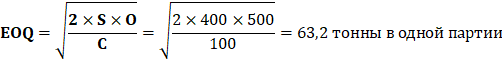 Частота поставок запасов составит: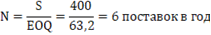 Поставка запасов (сырья, материалов) в размере 63,2 тонн с частотой  раз в два месяца (12мес./6 поставок = 2 мес.) удовлетворит потребность компании в запасах с минимальным уровнем совокупных затрат на их приобретение, организацию поставки и хранение.РЕШЕНИЕ к Заданию 2 (5 баллов):Рассчитаем экономичный размер заказа (EOQ):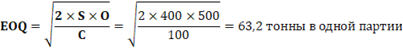 Если размер одной партии заказа компании будет равен экономичному размеру заказа (EOQ = 63,2 т), то ее совокупные затраты на запасы составят: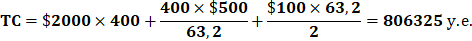 Если размер одной партии заказа отклониться от EOQ  в сторону уменьшения, до 30 т., то совокупные затраты компании увеличатся.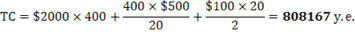 РЕШЕНИЕ к Заданию 3 (5 баллов):Целевая затрата — любой вид деятельности, требующий обособленного измерения понесенных на него расходов. Другими словами, если пользователи бухгалтерской информации хотят узнать о затратах только по отдельной составляющей деятельности, она и называется целевой затратой. В качестве примеров целевых затрат можно привести калькуляцию себестоимости товара, калькуляцию обслуживания клиента банка или пациента больницы, калькуляцию затрат на содержание отдельного подразделения или района реализации продукции, т.е. в действительности все то, что вызывает необходимость численно оценить используемые ресурсы.Продукт ХПродукт YПродукт ВОбъем производства, шт.8001000400Цена реализации, у.е. за шт.504050ПоказателиЗначениеГодовая потребность в запасах (S), тонны600Стоимость организации одного заказа (погрузка, разгрузка, упаковка, приемка, размещение заказа) (ordering costs, O), $400Цена запасов (price, P), $240Стоимость хранения 1 тонны запасов в течение года (earring costs, C), $70Ед. изм.Значение Цена за 1 кг прямого сырьяу.е./кг2Количество потребляемого сырья на 1 кг готового продуктакг1,2Стоимость одного часа работы прямых работникову.е./час4Прямые трудовые затраты (стоимостные) для изготовления 1 кг готовой продукциичас0,5Переменные производственные накладные расходыу.е./час1,8Ежемесячные постоянные производственные накладные расходыу.е.24 000Ежемесячный план (бюджет) производства и реализации кг400Фактический объем производства кг380Фактический объем реализации кг340Ед. изм.ЗначениеРасчётПрямые материальные затраты у.е./кг2,42,4 = 2*1,2Прямые трудовые затраты у.е./кг22,0 = 4*0,5Переменные накладные расходыу.е./кг0,90,9 = 0,5*1,8Постоянные производственные накладные расходыу.е./кг6060 = 24000/400Итого65,365,3 =2,4+2+0,9+60Ед. изм.Значение РасчётОстаток готовой продукции на складе на конец периодакг40 40 = 380-340Оценка запасову.е.2 6122612 = 40*65,3Информация по продуктам Ед. изм.Продукт ХПродукт YГодовой объем производства шт.20 00030 000Количество заказов на продукциюед.100200Цена реализации 1 шт. продукцииу.е.400500Прямые материалы  на 1 шт. продукцииу.е.120230Прямые трудозатраты на 1 шт. продукциичасы46Ставка прямых трудозатрат за час работыу.е./час1212Количество спец деталей на 1 шт. готовой продукцииед.38Объем одной производственной партиишт.5 0006 000Число переналадок линии после изготовления 1 партииед.25 Значение, у.е. ДрайверЗатраты на переналадку10 000Число переналадокЗатраты на манипуляцию с материалами16 000Число партийЗатраты на манипуляцию со спец. деталями40 000Количество спец деталейзатраты на обработку заказов (выставление счетов)5 000Число заказовПрочие накладные затраты240 000Количество чел.-часовВсего накладных расходов311 000Драйвера (Базы распределения затрат)Ед. изм.Продукт ХПродукт YИтогоЧисло заказовед.100200300Число партийед.459Число переналадокед.82533Количество спец деталейед.60 000240 000300 000Количество чел.-часов прямых трудозатратчасы80 000180 000260 000ПроцессыЗатраты, у.е.Ставка драйвера, у.е. на одну ед. изм.Продукт ХПродукт YПроцесс переналадки линии10 0003032 4247 576Процесс манипуляции с материалами16 0001 7787 1118 889Процесс манипуляции со спец деталями40 0000,1338 00032 000Процесс обработки заказов5 000171 6673 333Прочие накладные расходы240 000173 846166 154ВСЕГО311 00093 048217 952ПоказателиЗначениеГодовая потребность в запасах (S), тонны400Стоимость организации одного заказа (погрузка, разгрузка, упаковка, приемка, размещение заказа) (ordering costs, O), у.е.500Цена запасов (price, P), у.е.2000Стоимость хранения 1 тонны запасов в течение года (earring costs, C), у.е.100